16 EME CHAMPIONNAT NATIONAL JEUNE TIR A L' ARC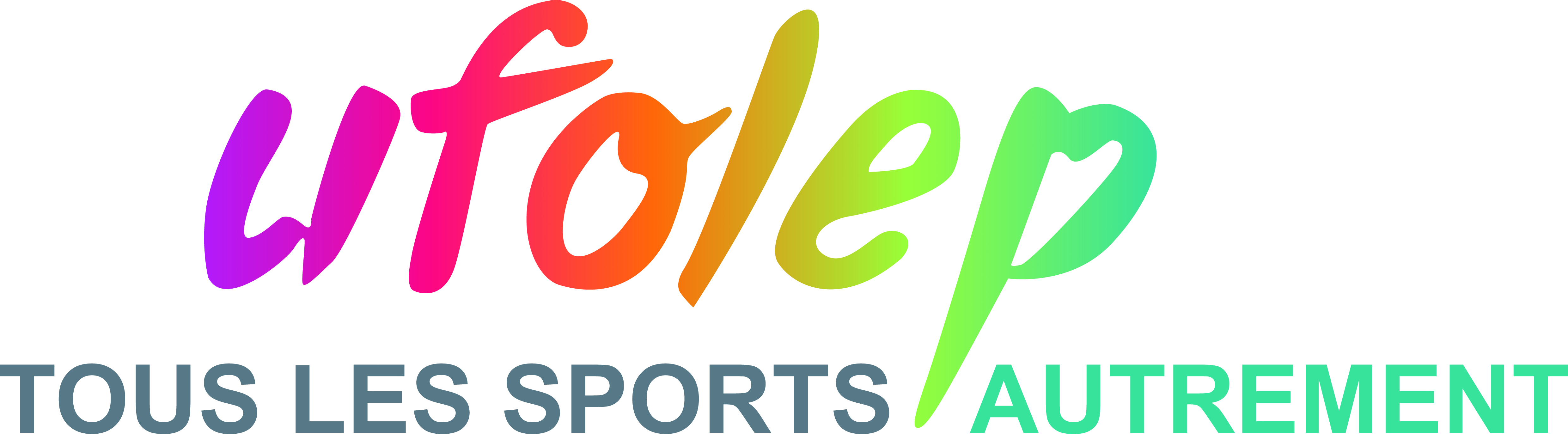 10 EME CHAMPIONNAT NATIONAL DE SARBACANE30 juin ,  1 juillet 2018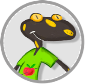 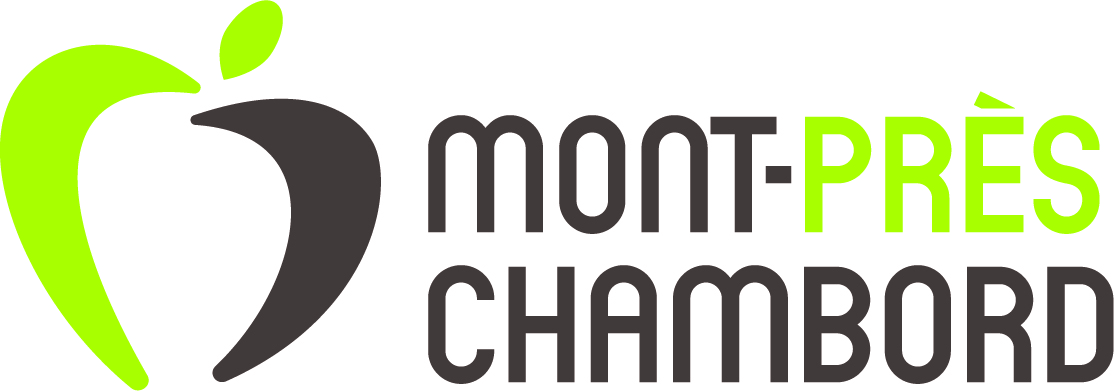 Les dates, lieu, logo commune , mascotte nombre de championnat en adhésif 